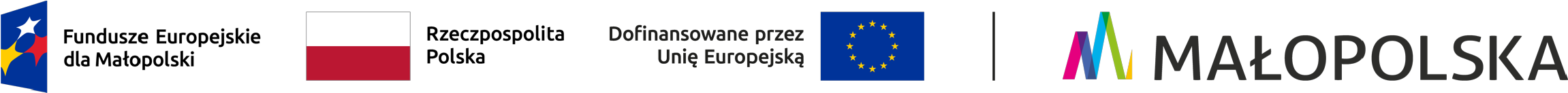 OŚWIADCZENIE UCZESTNIKA PROJEKTUW związku z przystąpieniem do projektu pn. „Aktywizacja zawodowa bezrobotnych powiatu  miechowskiego FEM (II)”  oświadczam, że nie biorę udziału w innym projekcie aktywizacji społeczno – zawodowej finansowanym ze środków Europejskiego Funduszu Społecznego Plus oraz zobowiązuję się, że do momentu zakończenia wsparcia w ww. projekcie nie będę uczestniczyć w innym projekcie aktywizacji społeczno – zawodowej współfinansowanym ze środków Europejskiego Funduszu Społecznego Plus.Miechów,     ……………..                                 			  ……………………………….........                  DATA                                                 CZYTELNY PODPIS  UCZESTNIKA  PROJEKTU                                                                                              